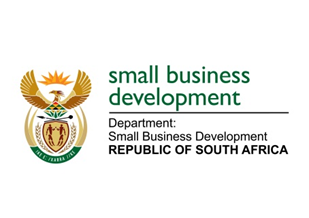 NATIONAL ASSEMBLYQUESTION FOR ORAL REPLY“3809. Mr R W T Chance (DA) to ask the Minister of Small Business Development:	Whether the forensic investigation into allegations of corruption and mismanagement in her department that was commissioned by the Auditor-General has been completed; if not, by what date is the investigation envisaged to be completed; if so, (a) on what date was the investigation completed and (b) what are the main findings of the investigation?”NW4386EREPLY:The investigation has not been completed.  The Auditor-General has informed the Department of Small Business Development (DSBD) that the envisaged completion timeline for the investigation is early 2019.The investigation was envisaged to be completed by 10 September 2018.Findings will be known once the investigation report is issued.